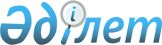 Вопросы Агентства Республики Казахстан по поддержке малого бизнеса
					
			Утративший силу
			
			
		
					Постановление Правительства Республики Казахстан от 13 мая 1998 г. N 433 Утратило силу - постановлением Правительства РК от 26 апреля 1999 г. N 475 ~P990475



          В соответствии с пунктом 3 Указа Президента Республики Казахстан от 27 
апреля 1998 г. N 3926 "Об Агентстве Республики Казахстан по поддержке 
малого бизнеса" Правительство Республики Казахстан ПОСТАНОВЛЯЕТ: 




          1. Утвердить прилагаемые:




          Положение об Агентстве Республики Казахстан по поддержке малого бизнеса;




          структуру Агентства Республики Казахстан по поддержке малого бизнеса;




          перечень организаций, находящихся в ведении Агентства Республики 
Казахстан по поддержке малого бизнеса.




          2. Определить:




          штатную численность Агентства Республики Казахстан по поддержке малого 
бизнеса в количестве 22 единиц за счет сокращения соответственной 
численности центрального аппарата Агентства по стратегическому планированию 
и реформам Республики Казахстан;




          лимит служебных легковых автомобилей в количестве 2 единиц.




          3. Разрешить Председателю Агентства Республики Казахстан по поддержке 
малого бизнеса иметь одного заместителя.




          4. Установить, что финансирование расходов на содержание аппарата 
Агентства Республики Казахстан по поддержке малого бизнеса осуществляется 
за счет ассигновании, предусмотренных в республиканском бюджете на 
содержание государственных органов.




          5. Министерству финансов Республики Казахстан внести необходимые 
изменения в расходах республиканского бюджета на содержание государственных 
органов на текущий год.




          6. Агентству Республики Казахстан по поддержке малого бизнеса 
совместно с Министерством юстиции Республики Казахстан внести предложения о 
приведении ранее изданных актов Правительства Республики Казахстан в 
соответствие с настоящим постановлением. 





     Премьер-Министр
     Республики Казахстан

                                            УТВЕРЖДЕНО



                                   постановлением Правительства
                                       Республики Казахстан
                                      от 13 мая 1998 г. N 433











                                                          ПОЛОЖЕНИЕ




                                  об Агентстве Республики Казахстан




                                        по поддержке малого бизнеса








          Миссия: усиление государственной поддержки малого бизнеса, укрепление 
гарантий свободы предпринимательской деятельности.








                                                  I. ОБЩИЕ ПОЛОЖЕНИЯ








          1. Агентство Республики Казахстан по поддержке малого бизнеса (далее - 
Агентство) - уполномоченный государственный орган Республики Казахстан, 
осуществляющий поддержку малого предпринимательства, является центральным 
исполнительным органом Республики Казахстан.




          2. Агентство осуществляет свою деятельность в соответствии с 
Конституцией Республики Казахстан, законами Республики Казахстан, актами 
Президента и Правительства Республики Казахстан, иными нормативными 
правовыми актами, а также настоящим Положением.




          3. Финансирование расходов на содержание аппарата Агентства 
осуществляется за счет ассигнований, предусмотренных в республиканском 
бюджете на содержание центральных исполнительных органов.




          4. Структура и штатная численность Агентства определяется 




Правительством Республики Казахстан.
     5. Агентство является юридическим лицом, имеет счета в банке, бланки 
со своим наименованием на государственном и русском языках, а также печать 
с изображением Государственного герба Республики Казахстан и своим 
наименованием на государственном языке.

                      II. ПРИОРИТЕТЫ АГЕНТСТВА

     6. Приоритетами работы Агентства являются:
     усиление значения и роли малого предпринимательства в экономическом 
росте страны;
     вовлечение в сферу малого бизнеса широких слоев населения;
     усиление гарантии свободы деятельности субъектов малого
предпринимательства.

                   III. ОСНОВНЫЕ ЗАДАЧИ АГЕНТСТВА

     7. Основными задачами Агентства являются:





          выработка предложений и принятие мер по созданию благоприятных
условии для развития малого предпринимательства, в том числе по
вопросам оказания ему финансовой, технической и иных видов помощи;




          координация действии центральных и местных исполнительных
органов по поддержке малого предпринимательства;




          анализ тенденций развития малого предпринимательства в
Республике Казахстан и регионах, выявление факторов, препятствующих
развитию малого предпринимательства;




          осуществление контроля за соблюдением законодательства, направленного 
на защиту малого предпринимательства;




          участие в формировании кредитной, инвестиционной и торговой политики, 
а также политики приватизации по отношению к субъектам малого 
предпринимательства.








                                              IV. ФУНКЦИИ АГЕНТСТВА








          8. Агентство в соответствии с возложенными на него задачами:




          организует и координирует выполнение государственных программ
поддержки и развития малого предпринимательства;




          разрабатывает и представляет в Правительство нормативные правовые акты,
обеспечивающие поддержку и развитие малого предпринимательства;




          совместно с заинтересованными центральными и местными государственными 
органами участвует в определении порядка привлечения субъектов малого 
предпринимательства к выполнению различных государственных заказов и программ;




          подготавливает предложения о создании льготных условий использования 
субъектами малого предпринимательства государственных финансовых, 
материально-технических и информационных ресурсов, а также научно-
технических разработок и технологий;




          разрабатывает предложения по регулированию инвестиционной и 
инновационной деятельности субъектов малого предпринимательства, 
осуществляемой за счет внебюджетных фондов, заемных и других средств;




          обеспечивает развитие системы подготовки, переподготовки и повышения 
квалификации кадров в области малого предпринимательства;




          способствует формированию и развитию инфраструктуры малого 
предпринимательства в регионах республики;




          оказывает поддержку в организации и обеспечении деятельности 
общественных организаций (союзов, ассоциаций, конгрессов) субъектов малого 
предпринимательства;




          осуществляет международное сотрудничество в области поддержки и
развития малого предпринимательства;




          оказывает содействие местным исполнительным органам в разработке и 
реализации мер по поддержке малого предпринимательства;




          организует взаимодействие центральных и местных государственных 
органов в решении проблем, связанных с деятельностью субъектов малого 
предпринимательства;




          анализирует состояние малого предпринимательства и эффективность 
государственной поддержки; 




          организует анкетирование субъектов малого предпринимательства
для выявления тенденций развития малого предпринимательства и
определения эффективности программ развития и поддержки малого
предпринимательства, выявляет насущные потребности субъектов малого
предпринимательства;




          осуществляет контроль за соблюдением центральными и местными
исполнительными органами законодательства по поддержке и защите
малого предпринимательства,




          информирует Президента и Правительство Республики Казахстан о принятых 
мерах по устранению недостатков системы поддержки малого 
предпринимательства; нарушениях прав субъектов малого предпринимательства; 
ходе реализации актов Президента и Правительства Республики Казахстан по 
поддержке и защите малого предпринимательства, а также вносит предложения о 
привлечении должностных лиц, виновных в их ненадлежащем исполнении, к 
ответственности, предусмотренной законодательством республики;




          вносит для рассмотрения в государственные органы предложения об
устранении выявленных нарушений, причин и условий, способствующих
неисполнению или ненадлежащему исполнению актов Президента Республики 
Казахстан, Правительства Республики Казахстан, о поддержке и защите малого 
предпринимательства;




          рассматривает обращения государственных органов, организаций и
граждан, представляет заключения по вопросам поддержки и защиты
малого предпринимательства;




          вносит в Правительство и соответствующие государственные органы
предложения по совершенствованию системы налогообложения, изменению
финансовой и кредитной политики с целью обеспечения поддержки малого
предпринимательства;




          совместно с Министерством финансов Республики Казахстан участвует в 
формировании и реализации политики приватизации по отношению к субъектам 
малого предпринимательства;




          осуществляет контроль за эффективностью использования финансовых 
средств, направленных на поддержку и развитие малого предпринимательства;




          осуществляет изучение и анализ региональных программ развития малого 
предпринимательства;




          осуществляет координацию финансовой, технической и инвестиционной 
поддержки малого предпринимательства, его внешнеэкономической деятельности, 
способствует установлению научно-технических и производственно-коммерческих 
связей с зарубежными партнерами, содействующими развитию малого 
предпринимательства;




          осуществляет другие функции в соответствии с действующим
законодательством.








                                                  V. ПРАВА АГЕНТСТВА








          9. Агентство при осуществлении возложенных на него задач и выполнении 
обязанностей имеет право: 




          в порядке, установленном законодательством, и сроки, определяемые 
Агентством, запрашивать и получать от государственных органов и организаций 
необходимые документы и материалы по вопросам, касающимся развития малого 
предпринимательства;




          присутствовать на заседаниях, собраниях и совещаниях, касающихся 
вопросов компетенции Агентства, проводимых государственными органами;




          в пределах своей компетенции осуществлять проверки государственных 
органов и организаций, заслушивать должностных лиц указанных органов и 
организаций по вопросам, касающимся развития малого предпринимательства;




          при проведении проверок получать от руководителей, иных должностных 
лиц соответствующих государственных органов и организаций устные и 
письменные объяснения, документы, справки и иные материалы;




          информировать Президента и Правительство Республики Казахстан о 
принятых мерах по устранению выявленных нарушений законодательства по 
вопросам защиты и государственной поддержки малого предпринимательства;




          ставить вопрос перед должностными лицами соответствующих 
государственных органов и организаций об отмене, изменении или 
приостановлении действия принятых ими актов, препятствующих развитию малого 
предпринимательства;




          разрабатывать проекты нормативных правовых актов, направленных на 




развитие малого предпринимательства, и вносить их на рассмотрение 
Президента и Правительства Республики Казахстан;
     в установленном законодательством порядке привлекать экспертов, 
заключать с некоммерческими организациями, временными творческими 
коллективами договоры по подготовке аналитических обзоров и прогнозов по 
проблемам малого предпринимательства.

               VI. ОРГАНИЗАЦИЯ ДЕЯТЕЛЬНОСТИ АГЕНТСТВА

    10. Агентство, возглавляет Председатель, назначаемый на должность и 
освобождаемый в порядке, установленном законодательством Республики Казахстан.
     Председатель Агентства в пределах своей компетенции:
     издает приказы и распоряжения;
     назначает на должность и освобождает от должности сотрудников Агентства;
     устанавливает степень ответственности сотрудников Агентства за
осуществление деятельности на порученном участке;
     рассматривает обращения граждан и организаций;
     официально представляет Агентство во взаимоотношениях с казахстанскими 
и зарубежными юридическими лицами;
     осуществляет иные полномочия в соответствии с законодательством.
     11. Штатное расписание Агентства в пределах установленной численности 
и фонда оплаты труда работников, а также положения об его структурных 
подразделениях утверждаются Председателем Агентства.
     12. В целях координации своей деятельности с субъектами малого
предпринимательства Агентство привлекает к своей работе внештатных
советников.
     13. Агентство может использовать и иные формы взаимодействия и
сотрудничества с предпринимательскими структурами, не противоречащие
законодательству.
     14. Реорганизация и ликвидация Агентства производится в порядке, 
установленном законодательством Республики Казахстан.

                        VII. ОТВЕТСТВЕННОСТЬ

     15. Агентство при реализации возложенных на него задач и
осуществлении своих функций ответственно за своевременное выявление
факторов, препятствующих развитию малого предпринимательства, а
также за осуществление надлежащего контроля за соблюдением
законодательства, направленного на защиту малого предпринимательства.
     16. Персональную ответственность за выполнение возложенных на
Агентство задач несет Председатель Агентства.


                                            Утверждена



                                   постановлением Правительства
                                       Республики Казахстан
                                     от 13 мая 1998 г. N 433











                            Структура Агентства Республики Казахстан




                    по поддержке малого бизнеса

Руководство

Управление государственной политики развития и поддержки малого
предпринимательства

Управление обеспечения свободы предпринимательской деятельности
субъектов малого бизнеса

                                           Утвержден



                                  постановлением Правительства
                                      Республики Казахстан
                                     от 13 мая 1998 г. N 433











                        Перечень организаций, находящихся в ведении




          Агентства Республики Казахстан по поддержке малого бизнеса




ЗАО "Фонд развития малого предпринимательства"








					© 2012. РГП на ПХВ «Институт законодательства и правовой информации Республики Казахстан» Министерства юстиции Республики Казахстан
				